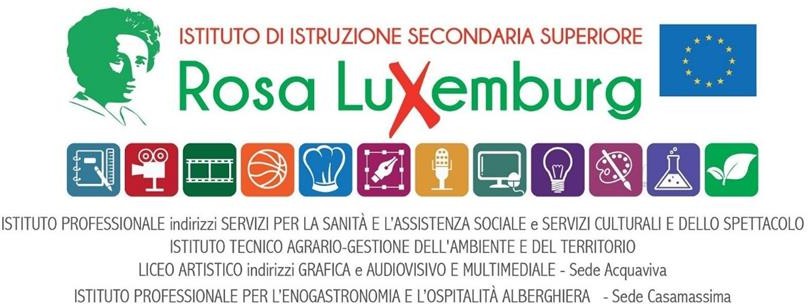 STUDENTI MINORENNI AUTORIZZAZIONE DEI GENITORIIl/La sottoscritto/a…………………………………………………………………….………………………………………………...…………………. eil/la sottoscritto/a……………………………………………………………..………………...…………………………….……………….…………. genitore/i – legale tutore dell’alunno/a……………………………………………………….., frequentante la classe ……………….., dell’indirizzo SAS AUTORIZZA/AUTORIZZANOil/la proprio/a figlio/a partecipare all’incontro con funzionari della Polizia Ferroviaria per Train … to be cool, progetto di educazione alla legalità in ambito ferroviario proposto dalla Polizia Ferroviaria, Compartimento per la Puglia, la Basilicata ed il Molise, in collaborazione con il M.I. dedicato al tema della Sicurezza ferroviaria, che si svolgerà lunedì 22 aprile 2024, dalle ore 9.00 alle ore 10.15 (circa) presso l’auditorium del Plesso La/Scs dell’istituto, in via Primocielo, ad Acquaviva delle Fonti.Consapevole/i del fatto che, nella giornata in questione, gli studenti:  si recheranno direttamente presso il plesso La/Scs alle ore 8:20;verranno regolarmente affiancati per tutta la durata dell’attività da uno o più docenti accompagnatori (vedi Com. n. 437 allegata) che, al termine dell’incontro, riaccompagneranno le classi presso il plesso Sas di via Einstein, il/i sottoscritto/i, con la presente:esonera/esonerano la scuola da ogni responsabilità riguardo all’incolumità delle persone e delle cose e al comportamento degli alunni. dichiara/no di assumersi le responsabilità (art. 2048 del Codice Civile) derivanti da inosservanza da parte del/la proprio/a figlio/a delle disposizioni impartite dagli insegnanti e da cause indipendenti dall’organizzazione scolastica. Data ……………………. Firma del genitore/legale tutore ………………………………………Firma del genitore/legale tutore ………………………………………